Warszawa, 08.12.2020 r.Na kim wzorują się dzieciaki? Trwa pełna życzliwości akcja Cartoon Network 
Z badania przeprowadzonego na potrzeby kampanii Cartoon Network „Bądź kumplem, nie dokuczaj” wynika, że 95% ankietowanych dzieci wykorzystałoby supermoce do czynienia dobra. Takie dane świadczą o potrzebie budowania przyjaznej atmosfery. Pełną życzliwości postawę wspiera akcja społeczna stacji, której ambasadorem został polski skoczek narciarski Kamil Stoch. Do 20 grudnia trwa 6. edycja kampanii społecznej Cartoon Network „Bądź kumplem, nie dokuczaj”, której celem jest promowanie życzliwych postaw i przeciwdziałanie dokuczaniu. W tym roku na potrzeby akcji powstał raport „Co wpływało na dzieci pozytywnie w czasie izolacji?”. Zapytano uczniów o częstotliwość występowania poszczególnych postaw, wśród których wymieniono między innymi dokuczanie przez rówieśników podczas nauki zdalnej. Według uzyskanych odpowiedzi, uczniowie częściej niż przed pandemia doświadczali zachowań opartych na życzliwości (73%). Natomiast 15% wspomniało o dokuczaniu rówieśniczym, a 13% o dokuczaniu nauczycielom. Badania przeprowadzone przez SW Research na zlecenie Cartoon Network w roku 2019 wskazywały na duży problem związany z dokuczaniem w środowisku szkolnym. Dla 36% dzieci dokuczanie było przyczyną strachu powodującego chęć opuszczenia lekcji, a aż 35% rodziców nie wiedziało, jak zareagować, kiedy ich pociecha doświadczała cyberprzemocy. Natomiast 15% ankietowanych odpowiedziało, że „dziecko samo musi sobie poradzić”.Cartoon Network odpowiada na potrzebę tworzenia życzliwej atmosferyEkspertka kampanii, psycholożka Marta Żysko-Pałuba po analizie danych stwierdziła, że po tegorocznych badaniach są powody do optymistycznych wniosków.- To bardzo budujące wyniki, które mówią o naturalnych potrzebach dzieci do tworzenia przyjaznej i życzliwej atmosfery opartej na współpracy. Izolacja społeczna, ograniczony kontakt z rówieśnikami dla wielu był trudnym doświadczeniem, ale jednocześnie uświadomił wartość posiadania dobrych kumpli – twierdzi założycielka poradni psychologicznej NINTU. – W czasie radzenia sobie ze stresem, bardzo ważną umiejętnością jest dbałość i troska o siebie. Przeprowadzona ankieta ujawniła, że wybieraną przez dzieci formą pomocy było poszukiwanie bliskości u rodziny (59%) oraz oglądanie kreskówek (66%). Zabieganie o obecność i opiekę u innych wydaje się zupełnie naturalne w trudnej sytuacji, podobnie jak preferowanie oglądania wideo. Ten drugi wybór prostotą i przewidywalnością przekazu łagodził odczuwane poczucie niepokoju i samotności. To bardzo zdrowa, prawidłowa i adekwatna strategia radzenia sobie w nowej, nieznanej i dość nietypowej sytuacji – dodaje ekspertka. Jak pomóc nauczycielom i dzieciom z dokuczaniem?W celu wsparcia nauczycieli w przeciwdziałaniu dokuczaniu na stronie kampanii https://badzkumplem.cartoonnetwork.pl/ zamieszczono bezpłatne materiały edukacyjne przygotowane przez Centrum Edukacji Obywatelskiej: scenariusze lekcji, przewodnik metodyczny, minizadania i miniprojekty dla uczniów szkół podstawowych. Wszystkie pomoce są dostosowane do wariantu nauki zdalnej. Klasy, które przyłączą się do akcji, otrzymają certyfikat „Klubu Kumpli”. Na stronie udostępniono również porady dla dzieci i rodziców przygotowane we współpracy z Pracownią Psychologiczną NINTU.O raporcieRaport został sporządzony na podstawie badań przeprowadzonych w Polsce, Czechach, Niemczech, Węgrzech i Rumunii w terminie 12-18 października 2020 na zlecenie WarnerMedia w ramach kampanii Cartoon Network „Bądź kumplem, nie dokuczaj”. Raport jest dostępny na stronie kampanii.Do udziału w ankietach zaproszono 4 026 osób: rodziców i ich dzieci w wieku 6-12 lat. W polskim badaniu wzięły udział 802 rodziny. Była to internetowa ankieta wielokrotnego wyboru przeprowadzona przez WarnerMedia / Quantilope.Raport z roku 2019 również można odnaleźć na stronie akcji.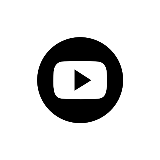 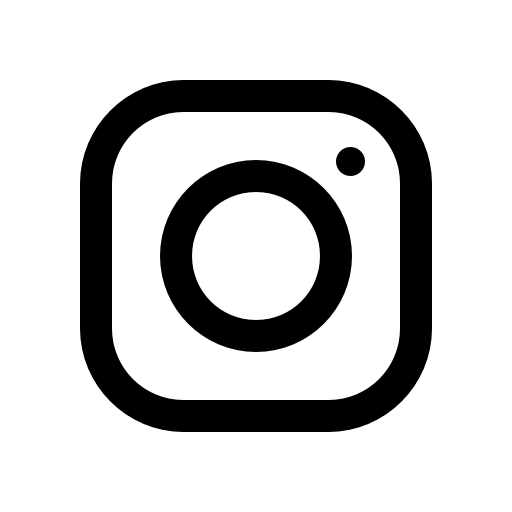 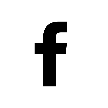 O Cartoon Network EMEACartoon Network to kanał dla dzieci wypełniony ekscytującą mieszanką komedii i przygody. Główną grupą docelową stacji są chłopcy i dziewczynki w wieku 6-12 lat. Przepełnione humorem, angażujące i uznane na całym świecie produkcje, które pobudzają wyobraźnie i nawiązują do uniwersalnych motywów przyjaźni, zachęcają dzieci do bycia sobą. Ramówka kanału obejmuje takie kreskówki jak: „Atomówki”, „Niesamowity świat Gumballa”, „Ben 10”, „Między nami, misiami”, „Młodzi Tytani: Akcja!”, „Ninjago: Mistrzowie Spinjitzu”, „Kicia Rożek”, „Craig znad potoku”, „Obóz na wyspie” oraz wielokrotnie nagradzane seriale „Steven Universe”, „Pora na przygodę” oraz „Zwyczajny serial”. Z produkowanych przez kanał treści można również skorzystać dzięki stronie internetowej, a także poprzez gry, wideo na żądanie, urządzenia mobilne i szeroki wachlarz artykułów licencyjnych. Właścicielem marki Cartoon Network jest WarnerMedia.Biuro prasowe, Plac Trzech Krzyży 10/14, 00-499 WarszawaBarbara IzowskaSenior Marketing & PR ManagerEastern Europe & PolandEmila RybakPR CoordinatorEmila.Rybak@turner.com+48 512 027 201Joanna HałaPR Manager | dotrelationsjoanna.hala@dotrelations.pl  +48 690 995 770